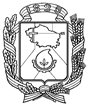 АДМИНИСТРАЦИЯ ГОРОДА НЕВИННОМЫССКАСТАВРОПОЛЬСКОГО КРАЯПОСТАНОВЛЕНИЕ25.09.2020                                  г. Невинномысск                                      № 1506О внесении изменений в муниципальную программу «Социальная поддержка граждан в городе Невинномысске», утвержденную постановлением администрации города Невинномысска от 15.11.2019 № 2135В соответствии с Порядком разработки, реализации и оценки эффективности муниципальных программ города Невинномысска, утвержденным постановлением администрации города Невинномысска от 14 апреля 2016 г. № 710, Методическими указаниями по разработке, реализации и оценке эффективности муниципальных программ города Невинномысска, утвержденными постановлением администрации города Невинномысска от 08 июня 2016 г. №1146, постановляю:1. Внести в муниципальную программу «Социальная поддержка граждан в городе Невинномысске», утвержденную постановлением администрации города Невинномысска от 15.11.2019 № 2135                                 «Об утверждении муниципальной программы «Социальная поддержка граждан в городе Невинномысске» следующие изменения:1.1. В паспорте муниципальной программы «Социальная поддержка граждан в городе Невинномысске» (далее – программа) позицию «Объемы и источники финансового обеспечения программы» изложить в следующей редакции:1.2. В приложении 1 «Сведения об индикаторах достижения целей муниципальной программы «Социальная поддержка граждан в городе Невинномысске» и показателях решения задач подпрограмм муниципальной программы «Социальная поддержка граждан в городе Невинномысске» к программе:строку 3.1.1 изложить в следующей редакции:«»;строку 3.2.1 изложить в следующей редакции:«».1.3. Объемы финансового обеспечения муниципальной программы «Социальная поддержка граждан в городе Невинномысске» к программе изложить в редакции согласно приложению к настоящему постановлению.1.4. В паспорте подпрограммы «Предоставление мер социальной поддержки и социальной помощи отдельным категориям граждан» муниципальной программы «Социальная поддержка граждан в городе Невинномысске» к программе позицию «Объемы и источники финансового обеспечения подпрограммы» изложить в следующей редакции:».1.5. В паспорте подпрограммы «Обеспечение реализации программы и общепрограммные мероприятия» муниципальной программы «Социальная поддержка граждан в городе Невинномысске» к программе позицию «Объемы и источники финансового обеспечения подпрограммы» изложить в следующей редакции:».2. Разместить настоящее постановление на официальном сайте администрации города Невинномысска в информационно-телекоммуникационной сети «Интернет».3. Контроль за исполнением настоящего постановления возложить на первого заместителя главы администрации города Невинномысска       Олешкевич Т.А.Глава  города НевинномысскаСтавропольского края                                                                     М.А. МиненковПриложениек постановлению администрации города Невинномысскаот 25.09.2020 № 1506«ОБЪЕМЫфинансового обеспечения муниципальной программы «Социальная поддержка граждан в городе Невинномысске» ».Первый заместитель главыадминистрации города Невинномысска                                         В.Э. Соколюк«Объемы и источникифинансового обеспечения программы    объем финансового обеспечения  программы составит – 2 076 625,41 тыс. рублей, в том числе по  источникам финансового обеспечения:федеральный бюджет –                                     695 188,47  тыс. рублей, в том числе по годам:в 2020 году – 227 472,20 тыс. рублей;в 2021 году – 229 891,06 тыс. рублей;в 2022 году – 237 825,21 тыс. рублей;бюджет Ставропольского края –                        1 381 436,94 тыс. рублей, в том числе по годам:в 2020 году – 508 900,97 тыс. рублей;в 2021 году – 429 179,76 тыс. рублей;в 2022 году – 443 356,21 тыс. рублей».3.1.1.Показатель 1 решения задачи 1 подпрограммы 1: численность граждан, которым предоставлены меры социальной поддержки в соответствии с законодательством Российской Федерации и законодательством Ставропольского края, за годчеловек42 69949 73749 54248 93348 4493.2.1.Показатель 1 решения задачи 2 подпрограммы 1: численность семей, получивших финансовую поддержку при рождении детей, в соответствии с законодательством Российской Федерации и Ставропольского края, за годсемьи-491122512251225«Объемы и источникифинансового обеспечения подпрограммы    объем финансового обеспечения  подпрограммы составит –                      1 905 496,52 тыс. рублей, в том числе по источникам финансового обеспечения:федеральный бюджет – 693 545,81 тыс. рублей, в том числе по годам:в 2020 году – 225 829,54 тыс. рублей;в 2021 году – 229 891,06 тыс. рублей;в 2022 году – 237 825,21 тыс. рублей;бюджет Ставропольского края – 1 211 950,71 тыс. рублей, в том числе по годам:в 2020 году – 454 326,49 тыс. рублей;в 2021 году – 372 742,25 тыс. рублей;в 2022 году – 384 881,97 тыс. рублей.«Объемы и источникифинансового обеспечения подпрограммы    объем финансового обеспечения  подпрограммы составит –                      106 864,04 тыс. рублей, в том числе по источникам финансового обеспечения:федеральный бюджет – 1 642,66 тыс. рублей, в том числе по годам:в 2020 году – 1 642,66 тыс. рублей;бюджет Ставропольского края – 105 221,38 тыс. рублей, в том числе по годам:в 2020 году – 33 892,49 тыс. рублей;в 2021 году – 35 025,59 тыс. рублей;в 2022 году – 36 303,30 тыс. рублей.№ п/пНаименование программы, подпрограммы,основного мероприятия, ВЦПИсточники финансового обеспечения по ответственным исполнителям, соисполнителям и другим участникам программы, подпрограммОбъемы финансового обеспечения по годам (тыс.руб.)Объемы финансового обеспечения по годам (тыс.руб.)Объемы финансового обеспечения по годам (тыс.руб.)№ п/пНаименование программы, подпрограммы,основного мероприятия, ВЦПИсточники финансового обеспечения по ответственным исполнителям, соисполнителям и другим участникам программы, подпрограмм2020 г.2021 г.2022 г.1234561.Программа «Социальная поддержка граждан в городе Невинномысске» всего736373,17659070,82681181,421.Программа «Социальная поддержка граждан в городе Невинномысске» средства федерального бюджета, в том числе предусмотренные:227472,20229891,06237825,211.Программа «Социальная поддержка граждан в городе Невинномысске» комитету по труду и социальной поддержке населения администрации города Невинномысска (далее соответственно – комитет, город)227472,20229891,06237825,211.Программа «Социальная поддержка граждан в городе Невинномысске» средства бюджета Ставропольского края, в том числе предусмотренные:508900,97429179,76443356,211.Программа «Социальная поддержка граждан в городе Невинномысске» комитету 508900,97429179,76443356,211.Программа «Социальная поддержка граждан в городе Невинномысске» средства бюджета города, в том числе, предусмотренные:---1.Программа «Социальная поддержка граждан в городе Невинномысске» комитету ---2.Подпрограмма 1  «Предоставление мер социальной поддержки и социальной помощи отдельным категориям граждан», всеговсего680156,03602633,31622707,182.Подпрограмма 1  «Предоставление мер социальной поддержки и социальной помощи отдельным категориям граждан», всегосредства федерального бюджета, в том числе предусмотренные:225829,54229891,06237825,212.Подпрограмма 1  «Предоставление мер социальной поддержки и социальной помощи отдельным категориям граждан», всегокомитету 225829,54229891,06237825,212.Подпрограмма 1  «Предоставление мер социальной поддержки и социальной помощи отдельным категориям граждан», всегосредства бюджета Ставропольского края, в том числе предусмотренные:454326,49372742,25384881,972.Подпрограмма 1  «Предоставление мер социальной поддержки и социальной помощи отдельным категориям граждан», всегокомитету 454326,49372742,25384881,972.Подпрограмма 1  «Предоставление мер социальной поддержки и социальной помощи отдельным категориям граждан», всегосредства бюджета города, в том числе, предусмотренные:---2.Подпрограмма 1  «Предоставление мер социальной поддержки и социальной помощи отдельным категориям граждан», всегокомитету ---2.1.Основное мероприятие 1:  предоставление мер социальной поддержки отдельным категориям граждан в городевсего583357,91499795,56511113,212.1.Основное мероприятие 1:  предоставление мер социальной поддержки отдельным категориям граждан в городесредства федерального бюджета, в том числе предусмотренные:168085,61169657,41171870,172.1.Основное мероприятие 1:  предоставление мер социальной поддержки отдельным категориям граждан в городекомитету 168085,61169657,41171870,172.1.Основное мероприятие 1:  предоставление мер социальной поддержки отдельным категориям граждан в городесредства бюджета Ставропольского края, в том числе предусмотренные:415272,30330138,15339243,042.1.Основное мероприятие 1:  предоставление мер социальной поддержки отдельным категориям граждан в городекомитету 415272,30330138,15339243,042.1.Основное мероприятие 1:  предоставление мер социальной поддержки отдельным категориям граждан в городесредства бюджета города---2.2.Основное мероприятие Р1: реализация регионального проекта «Финансовая поддержка семей при рождении детей на территории Ставропольского края»всего96798,12102837,75111593,972.2.Основное мероприятие Р1: реализация регионального проекта «Финансовая поддержка семей при рождении детей на территории Ставропольского края»средства федерального бюджета57743,9360233,6565955,042.2.Основное мероприятие Р1: реализация регионального проекта «Финансовая поддержка семей при рождении детей на территории Ставропольского края»комитету 57743,9360233,6565955,042.2.Основное мероприятие Р1: реализация регионального проекта «Финансовая поддержка семей при рождении детей на территории Ставропольского края»средства бюджета Ставропольского края39054,1942604,1045638,932.2.Основное мероприятие Р1: реализация регионального проекта «Финансовая поддержка семей при рождении детей на территории Ставропольского края»комитету 39054,1942604,1045638,932.2.Основное мероприятие Р1: реализация регионального проекта «Финансовая поддержка семей при рождении детей на территории Ставропольского края»средства бюджета города:---1234563.Подпрограмма 2 «Опека детей-сирот и детей, оставшихся без попечения родителей»всего20681,9921411,9222170,943.Подпрограмма 2 «Опека детей-сирот и детей, оставшихся без попечения родителей»средства федерального бюджета---3.Подпрограмма 2 «Опека детей-сирот и детей, оставшихся без попечения родителей»средства бюджета Ставропольского края, в том числе предусмотренные:20681,9921411,9222170,943.Подпрограмма 2 «Опека детей-сирот и детей, оставшихся без попечения родителей»комитету 20681,9921411,9222170,943.Подпрограмма 2 «Опека детей-сирот и детей, оставшихся без попечения родителей»средства бюджета города---3.1.Основное мероприятие 1: обеспечение  мерами социальной поддержки приемных семей, опекунов, детей-сирот и детей, оставшихся без попечения родителейвсего20381,9920681,9221400,943.1.Основное мероприятие 1: обеспечение  мерами социальной поддержки приемных семей, опекунов, детей-сирот и детей, оставшихся без попечения родителейсредства федерального бюджета---3.1.Основное мероприятие 1: обеспечение  мерами социальной поддержки приемных семей, опекунов, детей-сирот и детей, оставшихся без попечения родителейсредства бюджета Ставропольского края, в том числе предусмотренные:20381,9920681,9221400,943.1.Основное мероприятие 1: обеспечение  мерами социальной поддержки приемных семей, опекунов, детей-сирот и детей, оставшихся без попечения родителейкомитету 20381,9920681,9221400,943.1.Основное мероприятие 1: обеспечение  мерами социальной поддержки приемных семей, опекунов, детей-сирот и детей, оставшихся без попечения родителейсредства бюджета города---3.2.Основное мероприятие 2: обеспечение выплаты единовременного пособия усыновителямвсего300,00730,00770,003.2.Основное мероприятие 2: обеспечение выплаты единовременного пособия усыновителямсредства федерального бюджета---3.2.Основное мероприятие 2: обеспечение выплаты единовременного пособия усыновителямсредства бюджета Ставропольского края, в том числе предусмотренные:300,00730,00770,003.2.Основное мероприятие 2: обеспечение выплаты единовременного пособия усыновителямкомитету 300,00730,00770,003.2.Основное мероприятие 2: обеспечение выплаты единовременного пособия усыновителямсредства бюджета города---4.Подпрограмма 3«Обеспечение реализации программы и общепрограммные мероприятия»всего35535,1535025,5936303,304.Подпрограмма 3«Обеспечение реализации программы и общепрограммные мероприятия»средства федерального бюджета1642,66--4.Подпрограмма 3«Обеспечение реализации программы и общепрограммные мероприятия»комитету1642,66--4.Подпрограмма 3«Обеспечение реализации программы и общепрограммные мероприятия»средства бюджета Ставропольского края, в том числе предусмотренные:33892,4935025,5936303,304.Подпрограмма 3«Обеспечение реализации программы и общепрограммные мероприятия»комитету 33892,4935025,5936303,304.Подпрограмма 3«Обеспечение реализации программы и общепрограммные мероприятия»средства бюджета города, в том числе, предусмотренные:---4.Подпрограмма 3«Обеспечение реализации программы и общепрограммные мероприятия»комитету ---4.1.Основное мероприятие 1:обеспечение деятельности по реализации программывсего35535,1535025,5936303,304.1.Основное мероприятие 1:обеспечение деятельности по реализации программысредства федерального бюджета1642,66--4.1.Основное мероприятие 1:обеспечение деятельности по реализации программыкомитету1642,66--4.1.Основное мероприятие 1:обеспечение деятельности по реализации программысредства бюджета Ставропольского края, в том числе предусмотренные:33892,4935025,5936303,304.1.Основное мероприятие 1:обеспечение деятельности по реализации программыкомитету 33892,4935025,5936303,304.1.Основное мероприятие 1:обеспечение деятельности по реализации программысредства бюджета города---